MEP BSR Session in Riga, LatviaMarch 29 – April 3, 2016Program:Tuesday March 29Before 18.00	Arrival of delegates and teachers/directors in Riga	Travel to Hotel Primo. 62 Nometnu street, Riga, LV-1012, Latvia	Phone: +371 25 888 777, www.primohotel.lv                                               http://www.primohotel.lv/eng/location.php                                              Here you find direction for Hotel Primo (info below for teachers´ hotel)Public transport bus No.22: (Airport - Abrenes street). To get on the bus look             for bus stop located opposite the terminal behind the car par P1. Frequency 10 – 30 minutes, journey time about 30 minutes. Price – 2.00 euro (directly to bus driver).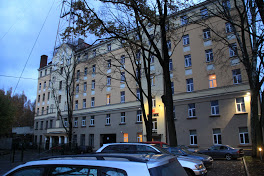 18.00                                   Registration of delegates /2 teachers                                             Pizzas                                             Teachers/directors stay at Hotel Radi Un Draugi,	Mārstaļu iela 3, Rīga, LV-1050	http://hotelradiundraugi.lv/en/20.00	Dinner for teachers/directors at Hotel Radi Un DraugiWednesday March 3010.00-11.00	Opening Ceremony at the National Library of Latvia, Mukusalas 3, Rigawww.lnb.lvDelegates and teachers/directors have to present at 9.30 for security procedures. All participants must bring ID with picture.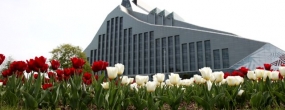 	Speakers:Mr. Dan Gustafsson, Chairman of the Board of MEP BSRMs Marja Kokare, Headmaster English Grammar School tbcLord Mayor, Riga City Council tbcMs.  Lolita Cigane, Chairman European Affairs Committee, Saeima/       Latvian ParliamentHeads of Delegations/Presentations11.00-12.00	Teambuilding/traveling to school/guides: cps and Latvian students12.00-13.00	Lunch in committees at The English Grammar School	Zvardes iela 1, Riga, LV-1004	www.rag.lv 14.00-17.00	Committee meetings at The English Grammar School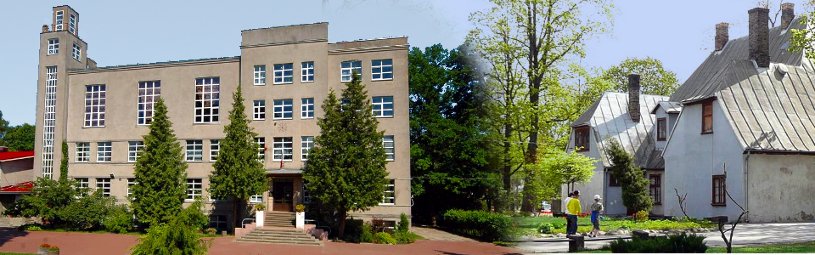 15.00-17.00	MEP BSR Board Meeting for teachers/directors (location to be announced)18.00	Dinner for students (and teachers) at Lido AS, Krasta street 76, Riga,  LV-1019, Latvia	Teachers have dinner on their own accountThursday March 3109.00-16.00	Committee meetings continued at The National Library	Resolutions to be handed in at 16.0012.00 – 13.00	Lunch at NL for delegates16.00-18.00	Correction panel, printing18.00                                    Dinner for students at Lido AS, Krasta street 76, Riga, LV-1019, Latvia20.00-21.30	Cultural Event/get together in downtown RigaFriday April 109.00-12.00	Delegation Meetings and lobbying at the National Library	Handing in amendments and textual changes	Guidance and instruction meeting with Committee Presidents	Lunch downtown on own account14.00-17.00	Sightseeing in Riga for students and teachers/directors	Visit to the Latvian Parliament, Saeima	www.saeima.lv	All participants must bring ID with pictureFree time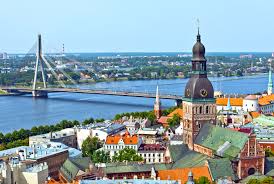 18.00	Dinner for students in groups19.00	Dinner for teachers/directors (location to be announced)Saturday April 210.30	General Assembly at the National Library of Latvia	3 Mukusalas ilea, Riga, www.lnb.lv 	Delegates and teachers have to present at 10.00	All participants must bring ID with picture	Speakers:Mr. Jan Widberg, Director, Nordic Council of Ministers Office in LatviaMr. Edwin von Krusenstjerna, President of the GA 10.45	Two resolutions in the morning (coffee break in between)13.00	Lunch 13.30	General Assembly continued	Three resolutions in the afternoon (coffee breaks in between)16.30	Closing Ceremony	Speakers:President of the General AssemblyMs. Nina Nørgaard, Administrative Coordinator of MEP BSR18.00-20.00	Farewell reception and buffet for all http://cafedali.eu/                                              Hosted by Riga City CouncilSunday April 3	Departure all delegations                                 www.mepbsr.org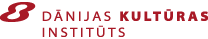                                                                                                            Contact numbers:                                                                                                            Hans Lindemann +45 40317753                                                                                                           Nina Nørgaard +45 26201105